OMB#: xxxx-xxxxExpiration Date: xx/xx/xxxx Implementation of Title I/II-A Program InitiativesState SurveySpring 2022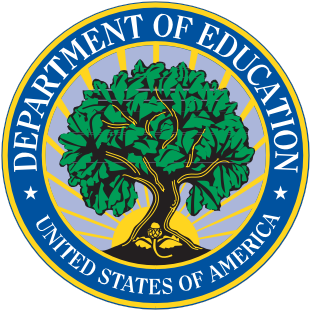 Notice of Confidentiality Information collected for this study comes under the confidentiality and data protection requirements of the Institute of Education Sciences (The Education Sciences Reform Act of 2002, Title I, Part E, Section 183). Responses to this data collection will be used by the U.S. Department of Education, its contractors, and collaborating researchers only for statistical purposes. While individual states may be identified in reporting, individual respondents will not be identified. All of the information you provide may be used only for statistical purposes and may not be disclosed, or used, in identifiable form for any other purpose except as required by law (20 U.S.C. §9573 and 6 U.S.C. §151). States receiving funds under Title I or Title II-A of the Elementary and Secondary Education Act (ESEA) are expected to cooperate with Department evaluations (Education Department General Administrative Regulations (EDGAR) (34 C.F.R. § 76.591)). Paperwork Reduction Act of 1995 According to the Paperwork Reduction Act of 1995, no persons are required to respond to a collection of information unless such collection displays a valid OMB control number. The valid OMB control number for this information collection is XXXX-XXXX. The approximate time required to complete the survey is estimated to be 180 minutes including time for reviewing instructions, searching existing data sources, gathering and maintaining the data needed, and completing and reviewing the collection of information. If you have any comments concerning the accuracy of the time estimate or suggestions for improving this form, please write to: U.S. Department of Education, Washington, DC 20202-4651.INTRODUCTION TO SURVEYThe U.S. Department of Education is examining the implementation of policies and practices promoted by the Elementary and Secondary Education Act of 1965 (ESEA), as amended by the Every Student Succeeds Act of 2015 (ESSA). Promoting equal access to high-quality schooling is a central goal of federal education policy. The Title I and Title II-A programs further this goal by providing funds to help schools and districts better serve low-income students and improve teacher and principal quality. The information from this survey is critical to the Department’s ability to improve federal programs and support states, districts, and schools, particularly during this critical period of recovery from the pandemic. The study includes surveys of officials from all 50 states, the District of Columbia, and Puerto Rico, and from a nationally representative set of school districts and schools.The survey may require more than one respondent, given the scope of topics. There are three sections: educator effectiveness; content standards and assessment; and accountability. States may be identified in reporting, but individual respondents will not be identified. Reports for this study and for collaborating studies funded by the Department will be published following the Notice of Confidentiality on the cover. While individual states may be identified in reporting, reports will not associate responses with a specific individual, and individual respondents will not be identified. There are no foreseeable risks with participating in the survey, and your state will be able to use the information in the reports to compare its strategies and policies to those reported by other states across the nation.Your state’s responses are critical to drawing lessons about the implementation of federal policies during the pandemic. States receiving funds under Title I or Title II-A of the Elementary and Secondary Education Act (ESEA) are expected to cooperate with Department evaluations (Education Department General Administrative Regulations (EDGAR) (34 C.F.R. § 76.591)).The study, including this survey, is being conducted by Westat and its partner, Mathematica. For questions about this survey, please contact Kristina Rall of Mathematica at 202-264-3468 or TitleI_TitleII_study@mathematica-mpr.com. Section 1. Educator EffectivenessTeacher Evaluation1-1.	Does the state require, permit, or prohibit teacher evaluation results for this school year (2021–22) to be used to inform any of the following decisions? Please respond to the questions in this section based on the evaluation system that is used for the majority of teachers in your state during this school year (2021–22). Recruiting, Hiring, and Retaining Effective Teachers1-2.	What actions has your state taken to address issues of recruiting, hiring, or retaining effective teachers during this school year (2021–22) and including last summer (2021)? Comments to clarify (if needed):1-3.	Within the past 12 months, has the state assessed the effectiveness of any of its teacher preparation programs? Indicate whether the state assessed the effectiveness of traditional preparation programs or alternative preparation programs. 	Note: Select NA if your state does not have alternative preparation programs.1-4.	Within the past 12 months, which of the following types of information did the state use to assess the effectiveness of any of its teacher preparation programs? Please indicate if each type of information has been used for assessing effectiveness of traditional preparation programs only, alternative preparation programs only, both traditional and alternative programs, or neither.1-5.	During this school year (2021–22), did your state require, fund, or offer a teacher residency program?Teacher Professional Development1-6.	During this school year (2021–22), did your state provide or fund professional development (PD) to teachers on the following topics? Indicate whether your state provided or funded PD on the topic for teachers in no schools/districts, some schools/districts, or all schools/districts.1-7.	Indicate the topic areas on which your state spent the most resources providing or funding professional development (PD) for teachers to schools and districts during this school year (2021–22).Note: The online form will display only those topics (rows) where the state answered “All schools/districts” or “Some schools/districts” in Q.1-6. The online form will allow states to select at most three topics across all items listed in Q.1-10. Access to Effective Teachers1-8.	Within the past 12 months, has your state examined information about the distribution of teacher quality or effectiveness across schools or districts serving different student populations (e.g., high-poverty or urban schools compared with low-poverty or rural schools)? 1 □	Yes0 □	No Q.1-8 SKIP INSTRUCTIONStates the respond “Yes” go to Q.1-9.States that respond “No” skip to Section 2. 1-9.	If available, please provide a link to the state report on the distribution of teacher quality or effectiveness. 	Link: ______________________.NA □	Not available1-10.	Did the state use value added measures (VAMs) or student growth percentiles (SGPs) as part of its definition of teacher quality or effectiveness in this examination of the distribution of teachers?1 □	Yes0 □	No 1-11.	According to your state’s examination of the distribution of teacher quality or effectiveness, to what extent are there more effective teachers in schools or districts serving fewer low-income students or fewer students of color compared to districts serving more low-income students or more students of color?Section 2. Content Standards and AssessmentState Supports for Using State Content Standards, State English Language Proficiency Standards, or State-Mandated Academic Assessments2-1.	During the 2021–22 school year and including last summer, did the state provide written guidance, individualized support, or group professional development to districts or schools on the following topics related to the ELA or math state content standards? If so, indicate the type(s) provided. State-Mandated Academic Assessments (ELA, Math and the English Language Proficiency (ELP))2-2.	Did the state administer the same ELP assessment during the 2021–22 school year that it did in the 
2018–19 school year? 	Note: Consider only the annual/summative ELP assessment administered to all English learners enrolled in grades K-12 and used to measure and monitor student progress in English.1 □	Yes 0 □	No 	□ N/A - Check here if your state did not administer the ELP assessmentQ.2-2 SKIP INSTRUCTIONStates that answer “No” go to Q.2-3.States that answer “Yes” skip to Q.2-4.States that answer “N/A” skip to Q.2-5.2-3.	Indicate the most important factors the state considered when selecting the ELP assessment for the 2021–22 school year. 2-4.	Other than determining the proficiency level of English learners or for federal accountability purposes, indicate how the results of the 2020–21 ELP assessments were primarily used for this school year (2021–22.) 	Note: Consider only the annual/summative ELP assessment used to measure growth or English proficiency and not the initial screening assessment.2-5.	During the 2021–22 school year, did the state provide written guidance, individualized support, or group professional development to districts or schools on the following topics related to using the results from the state-mandated academic assessments for ELA or math? If so, indicate the type(s) provided. □ N/A - Check here if your state did not administer the state-mandated academic assessments in 2021 Note: States that select N/A skip to Q.2-6.2-6.	For this school year (2021–22), for typical 4th-grade and 8th-grade students, about how many hours did each student spend on all summative and interim assessments required by the state?Note: Enter the maximum time allowed for all state-required assessments except the English language proficiency assessment for each grade (not just ELA and math assessments). Include all state-required summative and interim assessments, regardless of whether they are used for federal accountability or other purposes. Your best estimate is fine. Enter N/A if your state does not require a particular assessment.2-7.	For students graduating in 2022 (current seniors), indicate the types of exams required in high school and if the exams are required for a standard or regular high school diploma. If your state requires end-of-course subject exams, list the subjects included in each type of exam.2-8.	For students graduating in 2022 (current seniors), does the state require students to meet proficiency- or competency-based high school graduation requirements? 1 □	Yes0 □	NoQ.2-8 SKIP INSTRUCTIONStates that answer “Yes” go to Q.2-9.States that answer “No” skip to Q.2-10.2-9.	Do these proficiency- or competency-based high school graduation requirements replace or supplement years of coursework requirements for specific subjects? 1 □	Replace2 □	Supplement2-10.	For students graduating in 2022 (current seniors), how many years of coursework in each of the following subjects does the state require for a standard or regular high school diploma?Section 3. AccountabilityDefinitions for this section2021 state assessment is the statewide assessment of student achievement for the 2020–21 school year. Additional Targeted Support and Improvement (ATSI) schools are those with subgroup achievement at very low levels, comparable to overall achievement in the bottom 5 percent of all Title I schools, as defined under ESEA for federal accountability.Assessment participation rate is the percentage of students taking the assessment.Comprehensive Support and Improvement (CSI) schools are those in the bottom 5 percent of all Title I schools, schools with graduation rates below 67 percent, and schools with chronically underperforming subgroups, as defined under ESEA for federal accountability. Diagnostic assessments are low-stakes assessments designed to help teachers evaluate students’ strengths and weaknesses compared to a grade or course’s learning objectives.Differentiate school performance means to use measures of school performance to rank schools or to categorize schools into lower- and higher-performing schools.Early warning indicator or on-track to graduate index uses individual student data on performance in core courses, attendance, and/or disciplinary incidents to yield indicators of whether the student is on track for grade progression or for graduation.Individual student achievement growth includes school value added, schoolwide mean or median student growth percentiles, schoolwide growth between grade levels on a vertical scale, or a schoolwide aggregate of student movement between assessment performance categories.Interim academic assessments are generally district- or school-level assessments administered at set periods of time throughout the school year, e.g., beginning, middle, or end of instruction. Results can be aggregated across students, administration windows, or concepts. Information gained can be used to predict a student’s ability to succeed on large-scale state-mandated assessments, evaluate a program or pedagogy, or identify gaps in a student’s knowledge and adjust instruction. Interim assessments are also known as “benchmark,” “predictive,” or “through” assessments.Low-performing schools refers to schools in your state that have been formally identified as low-performing based on low achievement, low graduation rates, and/or low growth in student achievement, including any schools identified as eligible for Comprehensive Support and Improvement (CSI), Targeted Support and Improvement (TSI), Additional Targeted Support and Improvement (ATSI), or otherwise identified by your state’s accountability system as low performing.Professional development (PD) includes training, seminars, workshops, or courses or coaching in individualized, small, or large group settings intended to develop staff capacity in the topic area.State funding includes all funding the state education agency sends to districts, not just Title I and Title II funding. Student engagement is the intensity of students’ interest in school activities and learning, their effort toward learning in school, or their investment or commitment to school. It could be measured by student surveys, attendance, extracurricular participation, and/or observations. Targeted Support and Improvement (TSI) schools are those with one or more consistently underperforming subgroups, as defined under ESEA for federal accountability.Title I schools refer to schools in your state that receive any amount of Title I, Part A funds, including those with targeted assistance and schoolwide Title I programs. The State’s Accountability System in 2021–22Subgroups Used in School Accountability Systems in 2021–22: English Learners and Combined SubgroupsQuestions in this section ask about student subgroups whose academic achievement will be measured using assessments taken in this school year (2021–22) in the statewide school accountability system.3-1.	Is your state including former English learners (those who have exited English learner status by becoming proficient in English) in the English learner subgroup in measures of school performance for this school year (2021–22) in the state’s accountability system? 1 □	Yes, former English learners are included in the English learner subgroup0 □	No, the state does not include former English learners in the English learner subgroupQ.3-1 SKIP INSTRUCTIONStates that answer “Yes” go to Q.3-2. States that answer “No” skip to Q.3-3. 3-2.	For how many years after a student is no longer identified as an English learner does your state include former English learners in the English learner subgroup when measuring school performance? ______ 	Number of years former English learners are counted in the English learner subgroup3-3.	For students assessed in 2021–22, is your state examining the school-level performance of any combined subgroups?1 □	Yes0 □	NoQ.3-3 SKIP INSTRUCTIONStates that answer “Yes” go to Q.3-4.States that answer “No” skip to Q.3-83-4.	What groups are included in your state’s combined subgroup(s)? Specify: 	Note: The online survey will allow space for 2 definitions for different combined subgroups.3-5.	Will the combined subgroup(s) be used for school ratings or reported in state report cards for 2021–22? Q.3-5 SKIP INSTRUCTIONStates that answer “Yes” to “Used in school ratings” go to Q.3-6.States that answer “No” to “Used in school ratings” and “Yes” to “Reported in state report cards” skip to Q.3-7.States that answer “No” to both “Used in school ratings” and “Reported in state report cards” skip to Q.3-8.3-6.	To assess school performance for state accountability this school year (2021–22), will your state use all of the individual subgroups for each school that meet minimum size requirements? 1 □	Yes0 □	NoQ.3-6 SKIP INSTRUCTIONStates that answer “Yes” to Q.3-5b., “Reported in state report cards” go to Q.3-7.States that answer “No” to Q.3-5b., “Reported in state report cards” skip to Q.3-8.3-7.	For school report cards this school year (2021–22), will your state report information for each school about the individual subgroups that meet minimum size requirements? 1 □	Yes0 □	No3-8.	How does your state use information on a district’s or school’s interim measures of progress toward long-term goals? Identifying Comprehensive Support and Improvement (CSI), Targeted Support and Improvement (TSI), and Additional Targeted Support and Improvement (ATSI) Schools3-9.	When your state most recently identified CSI, TSI, or ATSI schools, what was the most current year of assessment data used in the calculations? 3-10.	Please provide a link to existing documentation on your state’s criteria for identifying Comprehensive Support and Improvement (CSI) schools, Targeted Support and Improvement (TSI), and Additional Targeted Support and Improvement (ATSI) schools and your state’s criteria for CSI, TSI, and ATSI schools to exit each status in this school year (2021–22); or upload the documents if that is easier than providing a link.Link:  _________________Measures of Student Achievement and School Quality and How they are Informing Decisions in 2021–223-11.	Did your state REQUIRE districts to administer an interim academic assessment or a diagnostic assessment to determine students’ academic needs at the beginning of this school year (2021–22)? Do NOT include the 2021 state assessment or regular screenings to identify students with disabilities or English Learners, if your state required them. Q.3-11 SKIP INSTRUCTIONStates that answer “Yes” to “b. some schools” go to Q.3-12.States that answer “Yes” to “a. all schools” skip to Q.3-13.States that answer “No” to both a and b, skip to Q.3-14. 3-12.	Which schools were REQUIRED to administer the district interim academic assessment or diagnostic assessment to determine students’ academic needs at the beginning of this school year (2021–22)? 3-13.	In schools that were required to administer a district interim academic assessment or a diagnostic assessment at the beginning of this school year, did the state require schools to reach at least a 95 percent student participation rate on the assessment? 1 □	Yes 0 □	No 3-14.	Which measures of elementary or middle school performance for the last school year (2020–21) does your state education agency have? Note: If your state’s ELA and math assessments were administered in the summer or fall of 2021, please include them as measures from 2020–21.3-15.	Which measures of high school performance for the last school year (2020–21) does your state agency have? Note: If your state’s ELA and math assessments were administered in the summer or fall of 2021, please include them as measures from 2020–21.3-16.	Thinking about the measures available from last school year (2020–21) or the beginning of this school year (2021–22), to what extent did your state use these measures to determine which districts and/or schools were in need of more resources (technical assistance or state funding) to help students catch up on or accelerate learning and to help address students’ social-emotional or mental health needs? Note: Items a and b will be dropped if Q.3-14a = 3. Item e will be dropped if Q.3-14e = 3. Item c will be dropped if Q.3-15p = 3.3-17.	Were your state’s ELA and Math assessments different in 2021 from those administered in spring 2019 in any of the following ways?Q.3-17 SKIP INSTRUCTIONStates that answer “Yes” to any item go to Q.3-18.States that answer “No” to all items skip to Q.3-19.3-18.	To what extent did the changes to your state’s 2020–21 state academic assessments that you identified in the previous question (3-17) affect your state’s ability to understand the learning progress and needs for support for student subgroups in the state this school year (2021–22)? (Select one response.)0 □	No effect1 □	Small effect2 □	Substantial effectSupport for School Improvement and Student Outcomes in 2021–22The next questions ask about your state’s approach to supporting districts and schools for this school year 
(2021–22) so that schools could help students catch up on or accelerate learning. 3-19.	During this school year (2021–22) and including last summer (2021), did your state provide support (guidance, technical assistance, or professional development (PD)) to districts and schools on any of the following strategies to help students catch up on or accelerate learning? If yes, what type of support was provided? Q.3-19 SKIP INSTRUCTIONStates that answer “Yes” to more than 5 items go to Q.3-20.States that answer “Yes” to 5 or fewer items skip to Q.3-21.3-20.	Thinking about the strategies to help students catch up on or accelerate learning that your state supported this school year (2021–22), which strategies did your state prioritize by providing the greatest amount of support (guidance, technical assistance, or professional development) to districts and schools?Note: Items will appear below if the respondent selected “Yes” for that item in Q.3-19.3-21. 	Considering the strategies that your state prioritized to catch up or accelerate learning, did your state require or recommend that districts or schools provide greater support to particular student subgroups? (Select one response.)2 □	The state required or recommended that districts or schools implement strategies equally across all student subgroups1 □	The state required or recommended that districts or schools prioritize particular student subgroups when implementing strategies0 □	The state did not recommend or require either approachQ.3-21 SKIP INSTRUCTIONStates that answer “The state required or recommended that districts or schools prioritize particular student subgroups when implementing strategies” go to Q.3-22.States that answer “The state required or recommended that districts or school implement strategies equally across all student subgroups” or “The state did not recommend or require either approach” skip to Q.3-23.3-22.	On which student groups did your state require or recommend placing priority for strategies to catch up on or accelerate learning? 3-23.	During this school year (2021–22) and including last summer (2021), did your state require CSI schools to implement any of the state’s priority strategies (from Q. 3-20 or Q. 3-19) to help students catch up on or accelerate learning? 1 □	Yes0 □	No3-24.	During this school year (2021–22) and including last summer (2021), did your state provide CSI schools or low-performing schools in general with more support (technical assistance or professional development) than other schools to implement strategies to help students catch up on or accelerate learning? (Select one response.)2 □	We provided more support to CSI schools compared to other schools 1 □	We provided more support to low-performing schools in general (including but not limited to CSI schools) compared to other schools0 □	We provided support to schools in the state based on other considerationsQ.3-24 SKIP INSTRUCTIONStates that answer “We provide more support to CSI schools” or “We provide more support to low-performing schools in general (not just CSI schools)” go to Q.3-25.States that answer “We provided support to schools in the state based on other considerations” skip to Q.3-26. 3-25.	For which strategies did your state provide CSI schools or low-performing schools with more support (technical assistance, or professional development)? Note: Only strategies with “Yes” response in Q.3-19 will be listed below 3-26.	Did your state provide CSI schools or low-performing schools in general with more state funding than other schools for any of the following strategies to help students catch up on or accelerate learning? Note: Only strategies with “Yes” response in Q.3-19 will be listed below 3-27.	During this school year (2021–22) and including last summer (2021), did your state provide support (guidance, technical assistance, or professional development (PD)) to districts and schools on any of the following strategies to address students’ social-emotional or mental health needs? If yes, what type of support was provided? 3-28.	During this school year (2021–22) and including last summer (2021), did your state provide CSI or low-performing schools in general with more support (technical assistance or professional development) than other schools to address students’ social-emotional or mental health needs compared with other schools in your state? (Select one response.)2 □	We provided more support to CSI schools compared to other schools1 □	We provided more support to low-performing schools in general (including but not limited to CSI schools) compared to other schools 0 □	We provided support to schools in the state based on other considerationsQ.3-28 SKIP INSTRUCTIONStates that answer “We provided more support to CSI schools” or “We provided more support to low-performing schools in general” go to Q.3-29. States that answer “We provided support to schools in the state based on other considerations” skip to Q.3-30.3-29.	During this school year (2021–22) and including last summer (2021), for which strategies did your state provide CSI schools or low-performing schools with more support (technical assistance or professional development)? Note: The online survey will only include strategies in Q.3-27 marked as “Yes” and where state provides “TA/PD.”Support for Internet Connections 3-30.	What actions has your state taken in this school year 2021–22 to address technology challenges? Strategies to Improve Student Outcomes in CSI Schools in 2021-223-31.	How often did your state use the following strategies to promote the use of evidence-based models, interventions, or strategies to improve student outcomes in CSI schools during this school year (2021–22)?Note: For items d and e only, the next row will display requesting the state provide the link to the publicly available information.3-32.	In the past five years (since 2017), has your state commissioned or conducted research on the effectiveness of models, interventions, or strategies to improve student outcomes in CSI schools? (Select one response.) 2 □	Yes, and the results are publicly available here ________________1 □	Yes, but the results are not yet available0 □	NoQ.3-32 SKIP INSTRUCTIONStates that answer “Sometimes used” or “Usually or always used” to Q.3-31d, go to Q.3-33.States that answer “Never or rarely used” to Q.3-31d, skip to Q.3-38.3-33.	You responded in 3-31(d) that your state provides a list of evidence-based models, interventions, or strategies to districts with CSI schools and school leaders. To what extent did your state consider the following criteria in choosing what to include on the list of models, interventions, and strategies to improve student outcomes? Q.3-33 SKIP INSTRUCTIONStates that answer “A major consideration” to four or more items go to Q.3-34. Only those items identified as a “A major consideration” will appear in Q.3-34. States that answer “A major consideration” for three or fewer items skip to Q.3-35.3-34.	What were the three most important criteria for choosing what to include on the list of models, interventions, and strategies to improve student outcomes?Note: The online survey will allow states to select at most three criteria across all items listed. 
The online survey will randomize the order of items a through j3-35.	To what extent did your state consider any of these sources of information to determine that the models, interventions, and strategies on your state’s list have evidence of effectiveness? Q.3-35 SKIP INSTRUCTIONStates that answer “A major consideration” to four or more items go to Q.3-36. Only those items identified as a “A major consideration” will appear in Q.3-36.States that answer “A major consideration” for three or fewer items skip to Q.3-37.3-36.	What were the most important sources of information for your state’s list of models, interventions, and strategies? Note: The online survey will allow states to select at most three topics across all items listed. 
The online survey will randomize the order of items a through g; item h will always be last.3-37.	During the 2021–22 school year, are any of the following types of schools required to select at least one strategy to improve student academic achievement from your state’s list of evidence-based models, interventions, or strategies?3-38.	Did your state require CSI schools to implement an evidence-based whole school improvement model during the 2021–22 school year? 1 □	Yes0 □	NoQ.3-38 SKIP INSTRUCTIONStates that answer “Yes” go to Q.3-39.States that answer “No” skip to Q.3-40.3-39.	In this school year (2021–22), which evidence-based whole school improvement model(s) fulfills your state’s requirement for CSI schools? Resources and Supports for School Improvement in CSI Schools in 2021–223-40.	When thinking about support (technical assistance, or professional development (PD)) your state provided on school improvement topics to CSI schools and districts this school year (2021–22), which of the following best describes the support CSI schools and districts received compared to other schools in your state?  (Select one response.)1 □	The state provided more support to CSI schools compared to other schools in the state2 □	The state provided more support to low-performing schools in general (including but not limited to CSI schools) compared to other schools in the state 3 □	The state provided support to schools in the state based on other considerations Q.3-40 SKIP INSTRUCTIONStates that answer “The state provided more support to CSI schools” or “The state provided more support to low-performing schools” go to Q.3-41. States that answer “The state provided support to schools in the state based on other considerations” skip to Q.3-43.3-41.	During this school year (2021–22) and including last summer (2021), did your state provide any of the following supports to CSI schools or low-performing schools in general on any school improvement topics, beyond what is available to other schools?Note: States will only be able to select one instance of group training and one instance of individualized TA for each row. States cannot select “did not provide,” and also select group training or individualized TA.Q.3-41 SKIP INSTRUCTIONFor each item where the state answers “Group training” or “Individualized TA,” for CSI schools or for low-performing schools generally, the item will appear in Q.3-42.States that answer “Group training” or “Individualized TA” for three or fewer items will skip to Q.3-43.States that answer “Did not provide” to all items, skip to Q.3-43.3-42.	Which school improvement topics were most heavily emphasized in the additional supports your state provided to CSI schools in 2021–22?  Note: The online survey will allow states to select at most three topics across all items listed. The online survey will randomize the order of items a through l; item m will always be last.Per-pupil School Expenditure Data 3-43.	Since 2017, has your state released to the public data on per-pupil school expenditures for all schools? 1 □	Yes0 □	No3-44.	Has your state examined information about the distribution of per-pupil school expenditures across schools or districts serving different student populations (e.g., high-poverty schools compared with low-poverty schools) within the past 5 years (since 2017)? 1 □	Yes0 □	NoQ.3-44 SKIP INSTRUCTIONStates that answer “Yes” go to Q.3-45.States that answer “No” skip to End of survey.3-45.	In the past five years (since 2017), did your state examine per-pupil school expenditures using any of the following types of comparisons across schools? If yes, did your state find meaningful differences?3-46.	Are the results of these examinations of per-pupil school expenditures (over the past five years) available to the public (or will they be made available)? If yes, where are they published or when will they be available? (Select one response.) 2 □	Yes Results are published and available here: ________________________ 1 □	Yes, results will be available to the public  When do you expect the results to be available? ________ (MM/YYYY)0 □	No3-47.	In the past five years (since 2017), how has your state used the information from examining differences in per-pupil school expenditures? Note: this question will go to all states that analyzed expenditure data, whether or not they say they found differences.TYPE OF DECISIONSELECT ONE RESPONSE IN EACH ROWSELECT ONE RESPONSE IN EACH ROWSELECT ONE RESPONSE IN EACH ROWTYPE OF DECISIONREQUIREDPERMITTEDPROHIBITEDa	Determining annual salary increases or bonuses for high-performing teachers	123b.	Providing career advancement opportunities for high-performing teachers, such as teacher leadership roles	123c	Identifying low-performing teachers for coaching, mentoring, or peer assistance	123d.	Dismissing low-performing teachers or terminating employment for cause	123ACTION TAKENSELECT ONE RESPONSE IN EACH ROWSELECT ONE RESPONSE IN EACH ROWACTION TAKENYESNOa.	Established financial incentives to recruit effective teachers	10b.	Provided written guidance, referrals to other sources of information, or targeted communication to districts on ways to recruit effective teachers	10Assisted districts to hire teachers earlier	10d.	Assisted districts to develop career ladders or teacher leadership roles to attract and retain effective teachers	10e.	Provided written guidance, referrals to other sources of information, or targeted communication to districts to improve teaching and learning environments in schools	10f.	Modified certification or licensure requirements	10g.	Other	10	(Specify):	TYPE OF PROGRAMSELECT ONE RESPONSE 
IN EACH ROWSELECT ONE RESPONSE 
IN EACH ROWSELECT ONE RESPONSE 
IN EACH ROWTYPE OF PROGRAMYESNONAa.	Traditional preparation programs 	10b.	Alternative preparation programs 	10NATYPE OF INFORMATIONSELECT ONE RESPONSE IN EACH ROWSELECT ONE RESPONSE IN EACH ROWSELECT ONE RESPONSE IN EACH ROWSELECT ONE RESPONSE IN EACH ROWTYPE OF INFORMATIONTradITIONAL OnlyAltERNATIVE ONLYboth TradITIONAL and AltERNATivEneithera.	The percentage of the program’s graduates who earn certification 	1230b.	The percentage of the program’s graduates placed in teaching jobs 	1230c.	Rates of retention in the profession of the program’s graduates 	1230d.	Teacher evaluation ratings of teachers who graduated from each program	1230e.	Value added measures (VAMs) or student growth percentiles (SGPs) for teachers who graduated from each program 	1230f.	Classroom observation ratings for teachers who graduated from each program	 1230g.	Qualitative program reviews 	1230h.	Feedback from principals, other school staff, or human resources staff on credentialed teachers from each program 	1230The racial and ethnic diversity of the program’s graduates who earn certification	1230j.	Something else 	1230	(Specify): 	TYPE OF TEACHER RESIDENCY PROGRAMSELECT ONE RESPONSE IN EACH ROWSELECT ONE RESPONSE IN EACH ROWTYPE OF TEACHER RESIDENCY PROGRAMYESNOa.	The state offers a teacher residency program	10b.	The state provided funds to higher education institutions or other organizations to offer teacher residency programs	10c.	Other	10	(Specify): 	PROFESSIONAL DEVELOPMENT (PD) TOPIC SELECT ONE RESPONSE IN EACH ROWSELECT ONE RESPONSE IN EACH ROWSELECT ONE RESPONSE IN EACH ROWPROFESSIONAL DEVELOPMENT (PD) TOPIC STATE PROVIDED OR FUNDED 
PD ON TOPIC FOR:STATE PROVIDED OR FUNDED 
PD ON TOPIC FOR:STATE PROVIDED OR FUNDED 
PD ON TOPIC FOR:PROFESSIONAL DEVELOPMENT (PD) TOPIC NO SCHOOLS/ DISTRICTSSOME SCHOOLS/ DISTRICTSALL SCHOOLS/ DISTRICTSa.	Curricula, standards, and subject matter content	012b.	Teaching strategies for remote learning, including the use of education-based apps	012c.	Using adaptive education technologies to help students catch up or accelerate learning at school	012d.	Other specific strategies to help students catch up or accelerate learning (e.g., tutoring to individual students or small groups of students, extending learning time)	012e.	Supporting students’ social, emotional, and mental health needs	012f.	Strategies to support physical distancing and other health or safety-related procedures	012g.	Instruction that recognizes students’ cultural backgrounds and experiences (culturally responsive teaching)	012h.	Engaging students and families	012i.	Specific ways to support English learners (ELs)	012j. 	Specific ways to support students with disabilities (SWDs)	012k. 	Specific ways to support students experiencing homelessness, students in migrant families, or students in foster care	012l.	Addressing unconscious stereotyping (implicit bias)	012m.	Instructional strategies to promote college and career readiness (e.g., credit recovery, dual-credit coursework)	012n.	Active learning strategies	012o.	Student behavior, discipline, and safety strategies	012p.	Improving instructional approaches to teaching specific content areas	012q.	Improving classroom management or relationships with 
students	012PROFESSIONAL DEVELOPMENT (PD) TOPICSELECT UP TO 3 PD TOPICS ON WHICH YOUR STATE SPENT THE MOST RESOURCESCurricula, standards, and subject matter content	1Teaching strategies for remote learning, including the use of education-based apps	1Using adaptive education technologies to help students catch up or accelerate learning at school	1Other specific strategies to help students catch up or accelerate learning (not focused on use of technology)	1Supporting students’ social, emotional, and mental health needs	1Strategies to support physical distancing and other health or safety-related procedures	1g.	Instruction that recognizes students’ cultural backgrounds and experiences (culturally responsive teaching)	1Engaging students and families	1Specific ways to support English learners (ELs)	1Specific ways to support students with disabilities (SWDs)	1Specific ways to support students experiencing homelessness, students in migrant families, or students in foster care	1Addressing unconscious stereotyping (implicit bias)	1Instructional strategies to promote college and career readiness (e.g., credit recovery, dual-credit coursework)	1Active learning strategies	1Student behavior, discipline, and safety strategies	1Improving instructional approaches to teaching specific content areas	1Improving classroom management or relationships with students	1STUDENT GROUPSELECT ONE RESPONSE IN EACH ROWSELECT ONE RESPONSE IN EACH ROWSELECT ONE RESPONSE IN EACH ROWSELECT ONE RESPONSE IN EACH ROWSTUDENT GROUPTENDED TO HAVE LESS EFFECTIVE TEACHERSTENDED TO HAVE EQUALLY EFFECTIVE TEACHERSTENDED TO HAVE MORE EFFECTIVE TEACHERSDID NOT EXAMINE THIS GROUPa.	Low-income students 	1230b.	Students of color 	1230TOPICS SELECT ONE RESPONSE IN 
EACH ROWSELECT ONE RESPONSE IN 
EACH ROWSELECT ALL THAT APPLY IN EACH ROW IF YES, WHICH TYPE? SELECT ALL THAT APPLY IN EACH ROW IF YES, WHICH TYPE? SELECT ALL THAT APPLY IN EACH ROW IF YES, WHICH TYPE? TOPICS YESNOWRITTEN GUIDANCEINDIVIDUAL-IZED SUPPORTGROUP PROFESSIONAL DEVELOPMENTPrioritize content and adapt instructional materials or supportsPrioritize content and adapt instructional materials or supportsPrioritize content and adapt instructional materials or supportsPrioritize content and adapt instructional materials or supportsPrioritize content and adapt instructional materials or supportsPrioritize content and adapt instructional materials or supportsPrioritize content and adapt instructional materials or supportsPrioritize content and adapt instructional materials or supportsa.	Evaluate if existing instructional planning resources should prioritize certain content, topics, or skills over other content, topics, or skills	 103211b.	Determine what content, topics, or skills should be prioritized for each grade or course	103211c.	Develop a blueprint, framework, or roadmap to prioritize the content	103211d.	Plan professional development for teachers to support prioritizing content	1032111Design instructionDesign instructionDesign instructionDesign instructionDesign instructionDesign instructionDesign instructionDesign instructione.	Develop lesson plans that align to the state content standards 	10321f.	Incorporate academic or content vocabulary into instruction	10321g.	Use the state content standards to differentiate instruction 	10321h.	Use the state’s English language proficiency standards to design instruction for English learners	1032111Instructional materials or resourcesInstructional materials or resourcesInstructional materials or resourcesInstructional materials or resourcesInstructional materials or resourcesInstructional materials or resourcesInstructional materials or resourcesInstructional materials or resourcesi. 	Select curricula that align to the state content standards 	10321Evaluating processesEvaluating processesEvaluating processesEvaluating processesEvaluating processesEvaluating processesEvaluating processesEvaluating processesj.	Evaluate student work relative to the state content standards 	10321FACTORSSELECT UP TO 3
RESPONSESa.	The ELP assessment was previously used by the state as an interim academic assessment or other assessment used to monitor instruction	1b.	The assessment’s test security considerations	1c.	The usability of the ELP assessment’s results (e.g., the results are easily interpreted and create common understanding for stakeholders)	1d.	The assessment’s alignment to the English language proficiency standards	1e.	The assessment’s length	f.	Estimated timeline for receiving the ELP assessment results	1g.	The assessment(s) could be administered remotely via the internet or a web portal for students learning at home	1h.	The assessment’s accessibility or accommodations for students with disabilities 	1i.	The assessment’s software or design tools that mitigate barriers for students, e.g., touch screens, highlighting tools, common accessibility features 	1j.	Something else	1	(Specify):	Use of ELP ASSESSMENT RESULTSSELECT UP TO 3 RESPONSESa.	To track overall school performance	1b.	To identify areas of improvement	1c.	To evaluate instructional programs, i.e., measuring program effectiveness	1d.	To inform individualized supports or group professional development offerings such as identifying specific content or skills where teachers need assistance or support	1e.	To provide information to teachers about their students’ progress.	1f.	To provide information to parents about their children or the schools, or to students about their own progress.	1g.	To understand the effectiveness of various EL program models (e.g., dual immersion, English as a second language)	1h.	To inform staffing decisions (i.e., hiring and placement)	1i.	Something else	1	(Specify): 	TOPICSSELECT ON RESPONSE IN 
EACH ROWSELECT ON RESPONSE IN 
EACH ROWSELECT all that apply IN EACH ROW iF yES, WHICH TYPE?SELECT all that apply IN EACH ROW iF yES, WHICH TYPE?SELECT all that apply IN EACH ROW iF yES, WHICH TYPE?TOPICSYESNOWRITTEN GUIDANCEINDIVIDUALIZED SUPPORTGROUP PROFESSIONAL DEVELOPMENTa.	How to use state-mandated academic assessment data to monitor individual student progress on key standards 	10321b.	How to use state-mandated academic assessment data to monitor progress of students with disabilities (SWD) 	10321c.	How to use state-mandated academic assessment data to monitor progress of English learners (EL)	10321d.	How to use state-mandated academic assessment data to set grade-level learning targets that align to the state content standards	10321e.	How to use state-mandated academic assessment data to provide opportunities for families to be involved in students’ academic progress.	10321f.	Other	10321	(Specify):	HOURS PER STUDENT SPENT TAKING ALL STATE REQUIRED ASSESSMENTS IN 2021-22ENTER THE NUMBER OF HOURS PER STUDENT IN EACH ROW AND COLUMNENTER THE NUMBER OF HOURS PER STUDENT IN EACH ROW AND COLUMNENTER THE NUMBER OF HOURS PER STUDENT IN EACH ROW AND COLUMNENTER THE NUMBER OF HOURS PER STUDENT IN EACH ROW AND COLUMNHOURS PER STUDENT SPENT TAKING ALL STATE REQUIRED ASSESSMENTS IN 2021-22ALL SUMMATIVE assessmentSiNTERIM assessmentiNTERIM assessmentiNTERIM assessmentHOURS PER STUDENT SPENT TAKING ALL STATE REQUIRED ASSESSMENTS IN 2021-22ALL SUMMATIVE assessmentSBeginning 
of yearmiddle of year (or equivalent)end of yeara.	4th grade	_____________________________________b.	8th grade	_____________________________________TYPE OF HIGH SCHOOL EXAMSELECT ONE RESPONSE IN EACH ROWSELECT ONE RESPONSE IN EACH ROWSELECT ONE RESPONSE IN EACH ROWSELECT ONE RESPONSE IN EACH ROWSELECT ONE RESPONSE IN EACH ROWTYPE OF HIGH SCHOOL EXAMSTUDENTS MUST 
PASS EXAM(S)STUDENTS MUST TAKE EXAM(S) BUT THOSE NOT PASSING MAY EARN A STANDARD/ REGULAR DIPLOMA IN OTHER WAYSSTUDENTS MUST TAKE EXAM(S) BUT NO THRESHOLD SCORE REQUIREDTHIS EXAM IS NOT REQUIREDTHIS EXAM IS NOT REQUIREDEnd-of-course subject tests	
What subject tests are used for graduation purposes? 
(List those subjects.)3210A college entrance exam (SAT or ACT) 	32100Comprehensive exam, exit exam, or grade specific exam	32100Other	32100(Specify):	SUBJECTSSELECT ONE RESPONSE IN EACH ROWSELECT ONE RESPONSE IN EACH ROWSELECT ONE RESPONSE IN EACH ROWSELECT ONE RESPONSE IN EACH ROWSELECT ONE RESPONSE IN EACH ROWSELECT ONE RESPONSE IN EACH ROWSELECT ONE RESPONSE IN EACH ROWSELECT ONE RESPONSE IN EACH ROWSELECT ONE RESPONSE IN EACH ROWSUBJECTSYEARS OF COURSEWORK REQUIREDYEARS OF COURSEWORK REQUIREDYEARS OF COURSEWORK REQUIREDYEARS OF COURSEWORK REQUIREDYEARS OF COURSEWORK REQUIREDYEARS OF COURSEWORK REQUIREDYEARS OF COURSEWORK REQUIREDYEARS OF COURSEWORK REQUIREDYEARS OF COURSEWORK REQUIREDSUBJECTSNONE0.511.522.533.54ELA	00.511.522.533.54Math	00.511.522.533.54Science (overall)	00.511.522.533.54Social Studies/History	00.511.522.533.54USES FOR COMBINED SUBGROUPSSELECT ONE RESPONSE
IN EACH ROWSELECT ONE RESPONSE
IN EACH ROWUSES FOR COMBINED SUBGROUPSYESNOa.	Used in school ratings	10b.	Reported in state report cards	10Use of INTERIM PROGRESS TOWARD LONG-TERM GOALSSELECT ONE RESPONSE 
IN EACH ROWSELECT ONE RESPONSE 
IN EACH ROWUse of INTERIM PROGRESS TOWARD LONG-TERM GOALSYESNOa.	The state translates statewide long-term and interim goals into school-level interim (annual) goals	10b.	The school’s interim measures of progress toward long-term goals factor into the accountability system	10c.	The state identifies districts or schools that are not meeting interim (annual) measures of progress toward long-term goals as low-performing	10d.	Other	10	(Specify):	school typeSELECT ONE RESPONSE IN EACH ROWSELECT ONE RESPONSE IN EACH ROWSELECT ONE RESPONSE IN EACH ROWSELECT ONE RESPONSE IN EACH ROWschool typeMost recent year of assessment 
data used to identify 
low-performing schoolsMost recent year of assessment 
data used to identify 
low-performing schoolsMost recent year of assessment 
data used to identify 
low-performing schoolsMost recent year of assessment 
data used to identify 
low-performing schoolsschool type2016–172017–182018–192020–21a.	Comprehensive Support and Improvement (CSI)	1234b.	Targeted Support and Improvement (TSI)	1234c.	Additional Targeted Support and Improvement (ATSI)	1234DISTRICT DIAGNOSTIC ASSESSMENTSSELECT ONE RESPONSE 
IN EACH ROWSELECT ONE RESPONSE 
IN EACH ROWDISTRICT DIAGNOSTIC ASSESSMENTSYESNOa.	The state required districts to administer an interim academic assessment or a diagnostic assessment in all schools	10b.	The state required districts to administer an interim academic assessment or a diagnostic assessment in some schools	10SCHOOL TYPESELECT ONE RESPONSE 
IN EACH ROWSELECT ONE RESPONSE 
IN EACH ROWSCHOOL TYPEYESNOa.	CSI schools	10b.	TSI and/or ATSI schools	10c.	Title I schools	10d.	Other types of schools	10	(Specify): 	MEASURES FOR ELEMENTARY/MIDDLESELECT ONE RESPONSE IN EACH ROWSELECT ONE RESPONSE IN EACH ROWSELECT ONE RESPONSE IN EACH ROWMEASURES FOR ELEMENTARY/MIDDLESEA has 2020–21 data for nearly all schools (95% or more) STATEWIDEsea has 2020–21 DATA for some schools (less than 95 percent of schools) DATA were 
NOT COLLECTED 
in 2020–21 a.	ELA and math assessment	123b.	Science assessment	123c.	Social Studies/History/Civics assessment	123d.	English language proficiency assessment	123e.	Student attendance rate or chronic absenteeism rate	123f.	Suspension rates	123g.	Early warning indicator (this may combine information on participation and/or performance in core courses, attendance, and/or disciplinary incidents)	123h.	Student survey of school climate or student engagement	123i.	Assessments of students’ social-emotional competencies or skills	123MEASURES FOR HIGH SCHOOLSELECT ONE RESPONSE IN EACH ROWSELECT ONE RESPONSE IN EACH ROWSELECT ONE RESPONSE IN EACH ROWMEASURES FOR HIGH SCHOOLSEA has 2020–21 data for nearly all schools (95% or more) STATEWIDEsea has 2020–21 DATA for some schools (less than 95 percent of schools)DATA were 
NOT COLLECTED in 2020–21 High school assessmentsa.	ELA and math assessment	123b.	Science assessment	123c.	Social Studies/History/Civics assessment	123d.	English language proficiency assessment	123Quality of school experiencese.	Student survey of school climate or student engagement	123f.	Assessments of students’ social-emotional competencies or skills	123g.	Early warning / on track to graduate index (this may combine information on participation and/or performance in core courses, attendance, and/or disciplinary incidents)	123h.	Student attendance rate or chronic absenteeism	123i.	Suspension rates	123Co-curricular learning or work experiencej.	Work-based learning experiences (including CTE courses)	123Participation in or performance on college or career readiness examsk.	ACT assessments (ASPIRE, Pre-ACT, ACT, WorkKeys), SAT, or PSAT exam	123Participation in or performance on post high school credentiall.	Advanced Placement or International Baccalaureate exam	123m.	Early college credit	123n.	Industry-recognized credential	123o.	Dual enrollment courses (including CTE programs of study)	123High school and post-high school transitionsp.	4-, 5-, or 6-year adjusted cohort graduation rate	123q.	Postsecondary education enrollment (including college enrollment)	123MEASURE MEASURE NOT AVAILABLESELECT ONE RESPONSE IN EACH ROWSELECT ONE RESPONSE IN EACH ROWSELECT ONE RESPONSE IN EACH ROWMEASURE MEASURE NOT AVAILABLENOT 
USED SOME 
USEMAJOR 
USEa.	Scores on the 2021 state academic assessments given in spring or fall of 2021	NA012b.	The percentage of students in the district or school who did not take the 2021 state academic assessments	NA012c.	Graduation rates in 2020-21	NA012d.	High school course completion or course failure rates in 2020-21	NA012e.	Attendance or chronic absenteeism data in 2020–21	NA012f.	Early warning indicator or on track to graduate index	NA012g.	School enrollment levels in 2020-21 compared to prior years	NA012h.	School or district poverty rates or Title I status	NA012i.	Community COVID-19 cases, death rates, and/or economic impact	NA012j.	Data from health and social services agencies 
(e.g., foster care placements, interactions with the juvenile justice system, food insecurity)	NA012k.	An assessment of students’ access to technological devices and the internet in 2020-21	NA012l.	Student surveys of school climate or student engagement	NA012m.	Assessment(s) of students’ social-emotional competencies or skills	NA012n.	Suspension rates	NA012o.	Information on students needing food, housing, health care, or other supports	NA012p.	Another measure	NA012	(Specify):	Assessment characteristicsSELECT ONE RESPONSE 
IN EACH ROWSELECT ONE RESPONSE 
IN EACH ROWAssessment characteristicsYESNOa.	The assessment was shortened for 2021	1 0b.	ELA and math assessments were administered in alternate grade levels	1 0c.	Students could take assessments from home	10d.	Assessment was administered in the fall	10e.	Longer assessment window	10f.	Districts could choose whether to administer assessments in the spring or fall	10g.	Districts could choose not to administer the state ELA or math assessments	10h.	Assessment participation rate below 95 percent 	10i.	New items were added to or existing items were removed from the list of approved assessment accommodations for ELs	10j.	State assessments could be administered remotely	10k.	Other assessment characteristic 	10	(Specify):	STRATEGY SELECT ONE RESPONSE 
IN EACH ROWSELECT ONE RESPONSE 
IN EACH ROWSELECT ALL THAT APPLYSELECT ALL THAT APPLYSTRATEGY SELECT ONE RESPONSE 
IN EACH ROWSELECT ONE RESPONSE 
IN EACH ROWIF YES, what type of support was provided?IF YES, what type of support was provided?STRATEGY YESNOguidance DOCUMENTSta or pdInstructional strategiesa.	Teach less content, focusing on the most important knowledge and skills needed for each grade level or course	1012b.	Repeat more material or content from the student’s previous grade than usual	1012c.	Provide more math or English language arts (ELA) instruction than usual (e.g., “double-dosing” with two periods of math or ELA) 	1012d.	Assign students to multiple classes with the same set of peers (small learning communities)	1012e.	Purposefully assign students to at least one of the same teachers as last year (teacher looping)	1012Provide individualized or small group instructionProvide individualized or small group instructionProvide individualized or small group instructionf.	Provide tutoring in groups of five or more students	1012g.	Provide tutoring in groups of one to four students	1012h.	Offer small class sizes (20 or fewer students in elementary schools; 25 or fewer students in middle and high schools)	1012Offer a longer school day or school yeari.	Offer after- or before-school programs that provide supplemental academic instruction	1012j.	Offer a longer school day (more than the typical 7 hours)	1012k.	Offer a longer school year (more than the typical 180 days)	1012l.	Offer summer school or a summer learning program	1012Family engagement strategiesm.	Re-engage students who dropped out or lost contact with school by using family engagement liaisons or individual outreach	1012n.	Work in partnership with community-based organizations to conduct outreach to students who dropped out or lost contact with school 	1012o.	Provide training to principals and teachers on approaches to parent engagement, such as suggesting ways parents can help students establish good work habits and time management, using culturally-sensitive communication, offering flexible meeting times and a variety of communication modes	1012Credit recovery or course progression strategiesp.	Offer credit recovery programs during the school year	1012q.	Offer competency-based learning for students	1012r. 	Offer dual-enrollment or dual-credit coursework for high school students	1012STRATEGY SELECT UP TO 5 
RESPONSESInstructional strategiesa.	Teach less content, focusing on the most important knowledge and skills needed for each grade level or course	1b.	Repeat more material or content from the student’s previous grade than usual	1c.	Provide more math or English language arts (ELA) instruction than usual (e.g., “double-dosing” with two periods of math or ELA) 	1d.	Assign students to multiple classes with the same set of peers (small learning communities)	1e.	Purposefully assign students to at least one of the same teachers as last year (teacher looping)	1Provide individualized or small group instructionf.	Provide tutoring to groups of five or more students	1g.	Provide tutoring to groups of one to four students	1h.	Offer small class sizes (20 or fewer students in elementary schools; 25 or fewer students in middle and high schools)	1Offer a longer school day or school yeari.	Offer after- or before-school programs that provide supplemental academic instruction	1j.	Offer a longer school day (more than the typical 7 hours)	1k.	Offer a longer school year (more than the typical 180 days)	1l.	Offer summer school or a summer learning program	1Family engagement strategiesm.	Re-engage students who dropped out or lost contact with school by using family engagement liaisons or individual outreach	1n.	Work in partnership with community-based organizations to conduct outreach to students who dropped out or lost contact with school 	1o.	Provide training to principals and teachers on approaches to parent engagement, such as suggesting ways parents can help students establish good work habits and time management, using culturally-sensitive communication, or offering flexible meeting times and a variety of communication modes	1Credit recovery or course progression strategiesp.	Offer credit recovery programs during the school year	1q.	Offer competency-based learning for students	1r. 	Offer dual-enrollment or dual-credit coursework for high school students	1GROUPS OF STUDENTSselect ALL 
THAT APPLYa.	Students with disabilities (SWDs)	1b.	English learners (ELs)	1c.	Economically disadvantaged students	1d.	Students with no or limited access to technology (devices or internet connection)	1e.	Students with high levels of absenteeism in 2020-21	1f.	Students experiencing homelessness, students in migrant families, or students in foster care	1g.	Academically at-risk students	1	(Specify how state defines these students)	h.	Other category of students	1	(Specify how state defines these students)	STRATEGY SELECT ONE RESPONSE IN EACH ROWSELECT ONE RESPONSE IN EACH ROWSELECT ONE RESPONSE IN EACH ROWSTRATEGY STATE PROVIDED MORE SUPPORT 
(TA or PD) TO:STATE PROVIDED MORE SUPPORT 
(TA or PD) TO:NO additional 
TA or PD on this topic beyond what is available to other schoolsSTRATEGY CSI schools LOW-PERFORMING SCHOOLS GENERALLY NO additional 
TA or PD on this topic beyond what is available to other schoolsInstructional strategiesa.	Teach less content, focusing on the most important knowledge and skills needed for each grade level or course	120b.	Repeat more material or content from the student’s previous grade than usual	120c.	Provide more math or English language arts (ELA) instruction than usual (e.g., “double-dosing” with two periods of math or ELA) 	120d.	Assign students to multiple classes with the same set of peers (small learning communities)	120e.	Purposefully assign students to at least one of the same teachers as last year (teacher looping)	120Provide individualized or small group instructionf.	Provide tutoring to groups of one to four students	120g.	Offer small class sizes (20 or fewer students in elementary schools; 25 or fewer students in middle and high schools)	120Offer a longer school day or school yearh.	Offer after- or before-school programs that provide supplemental academic instruction	120i.	Offer a longer school day (more than the typical 7 hours)	120j.	Offer a longer school year (more than the typical 180 days)	120k.	Offer summer school or a summer learning program	120Family engagement strategiesl.	Re-engage students who dropped out or lost contact with school by using family engagement liaisons or individual outreach	120m.	Work in partnership with community-based organizations to conduct outreach to students who dropped out or lost contact with school 120n.	Provide training to principals and teachers on approaches to parent engagement, such as suggesting ways parents can help students establish good work habits and time management, or using culturally-sensitive communication,	120Credit recovery or course progression strategieso.	Offer credit recovery programs during the school year	120p.	Offer competency-based learning for students	120q. 	Offer dual-enrollment or dual-credit coursework for high school students	120STRATEGY SELECT ONE RESPONSE IN EACH ROWSELECT ONE RESPONSE IN EACH ROWSELECT ONE RESPONSE IN EACH ROWSTRATEGY STATE PROVIDED MORE 
STATE FUNDING TO:STATE PROVIDED MORE 
STATE FUNDING TO:NO additional 
STATE funding beyond what is available to 
other schoolsSTRATEGY CSI 
schools LOW-PERFORMING SCHOOLS GENERALLY NO additional 
STATE funding beyond what is available to 
other schoolsProvide individualized or small group instructiona.	Provide tutoring to groups of one to four students	120b.	Offer small class sizes (20 or fewer students in elementary schools; 25 or fewer students in middle and high schools)	120Offer a longer school day or school yearc.	Offer a longer school day (more than the typical 7 hours)	120d.	Offer a longer school year (more than the typical 180 days)	120e.	Offer summer school or a summer learning program	120STRATEGY SELECT ONE RESPONSE 
IN EACH ROWSELECT ONE RESPONSE 
IN EACH ROWSELECT ALL THAT APPLY IN EACH ROWSELECT ALL THAT APPLY IN EACH ROWSTRATEGY SELECT ONE RESPONSE 
IN EACH ROWSELECT ONE RESPONSE 
IN EACH ROWIF YES, WHAT TYPE OF 
SUPPORT WAS PROVIDED? IF YES, WHAT TYPE OF 
SUPPORT WAS PROVIDED? STRATEGY YESNoguidancetechnical assistance or professional developmenta.	Provide student counseling and crisis intervention services (e.g., by employing counselors, psychologists, social workers, or behavioral aides, or using external mental health providers)	1012b.	Offer schoolwide social-emotional learning (SEL), positive school climate and/or bullying prevention programs	1012c.	Provide training to school staff on recognizing student mental and behavioral health issues	1012d.	Provide training to school staff on practices that are trauma-informed 	1012e.	Conduct a needs assessment of students needing food, housing, health care, or other supports	1012STRATEGY SELECT ONE RESPONSE IN EACH ROWSELECT ONE RESPONSE IN EACH ROWSELECT ONE RESPONSE IN EACH ROWSTRATEGY STATE PROVIDED MORE SUPPORT (TA or PD) TO: STATE PROVIDED MORE SUPPORT (TA or PD) TO: NO additional TA or PD on this topic beyond what is available to other schoolsSTRATEGY CSI schoolsLow-performing schools generallyNO additional TA or PD on this topic beyond what is available to other schoolsa.	Provide student counseling and crisis intervention services (e.g., by employing counselors, psychologists, social workers, or behavioral aides, or using external mental health providers)	1 20 b.	Offer schoolwide social-emotional learning (SEL), positive school climate and/or bullying prevention programs	1 20 c.	Provide training to school staff on recognizing student mental and behavioral health issues	1 20 d.	Provide training to school staff to use practices that are trauma-informed 	1 20 e.	Conduct a needs assessment of students needing food, housing, health care, or other supports	1 20 ACTIONSSELECT ONE RESPONSE 
IN EACH ROWSELECT ONE RESPONSE 
IN EACH ROWACTIONSYESNOa.	Offer incentives to broadband suppliers to expand in rural or under-connected areas	1 0b. 	Offer grants to expand broadband in rural or under-connected areas	1 0c.	Require broadband suppliers to expand in rural or under-connected areas	1 0d.	Enable schools to obtain internet access for free or at low cost	1 0e.	Enable low-income families to obtain internet access for free or at low cost	1 0f.	Other	1 0(Specify): 	STATE STRATEGIES TO PROMOTE 
THE USE OF EVIDENCE-BASED INTERVENTIONS IN CSI SCHOOLSSELECT ONE RESPONSE IN EACH ROWSELECT ONE RESPONSE IN EACH ROWSELECT ONE RESPONSE IN EACH ROWSTATE STRATEGIES TO PROMOTE 
THE USE OF EVIDENCE-BASED INTERVENTIONS IN CSI SCHOOLSNEVER OR RARELY
USED THIS STRATEGYSOMETIMES 
USED THIS STRATEGYUSUALLY OR ALWAYS USED THIS STRATEGYa.	The state refers district and school leaders to publications and products produced by the U.S. Department of Education’s What Works Clearinghouse, the Regional Educational Laboratories, or the Regional Comprehensive Centers to obtain information on evidence-based models, interventions, or strategies to improve student performance	023b.	The state links district and school leaders with staff from the U.S. Department of Education’s Regional Educational Laboratories or the Regional Comprehensive Centers to obtain information on evidence-based models, interventions, or strategies to improve student performance	023c.	The state refers district and school leaders to publications and products produced by Evidence for ESSA or other evidence clearinghouses to obtain information on evidence-based models, interventions, or strategies to improve student performance	023d.	The state provides district and school leaders with a list of evidence-based models, interventions, or strategies to improve student performance	023	Please provide a link to the list if publicly available: ___________e.	The state provides a list of vetted partners that district and school leaders can engage to implement approved evidence-based strategies	023	Please provide a link to the list if publicly available: 	f.	The state provides or funds staff (state education agency staff or external consultants) who support evidence-based school improvement but do not represent particular models or strategies	023g.	The state engages CSI school and district leaders in communities of practice to support implementing approved evidence-based strategies	023h.	The state disseminates summaries of best practices, success stories, implementation guides, and research findings from districts or schools using evidence-based strategies	023i.	Something else	023	(Specify): 	CRITERIA FOR INCLUSIONSELECT ONE RESPONSE IN EACH ROWSELECT ONE RESPONSE IN EACH ROWSELECT ONE RESPONSE IN EACH ROWCRITERIA FOR INCLUSIONNOT CONSIDEREDCONSIDERED WITH SOME WEIGHTA MAJOR CONSIDERATIONa.	Has research from studies using a well-implemented experimental or quasi-experimental design (meets ESSA Tier 1 or 2 evidence)	0 12b.	Has research showing promising evidence from a well-implemented, correlational study that statistically controls for selection bias (meets ESSA Tier 3 evidence)	0 12c.	Has high-quality research showing that the intervention is likely to improve student outcomes, and an effort to study the effects of the intervention is underway (meets ESSA Tier 4 evidence) 	0 12d.	Evidence of effectiveness that meets other evidence criteria	0 12e.	Alignment with the state’s academic content standards	0 12f.	Availability of aligned assessments to monitor student progress and/or attainment	0 12g.	Alignment with equity goals (e.g., implementing restorative justice practices, interventions with culturally-responsive curricula)	0 12h.	Cost-effectiveness of the model, intervention, or strategy	0 12i.	Ease of implementation of the model, intervention, or strategy	0 12Recommendations from staff in schools that have used the strategy or popularity of the strategy in the state	0 12CRITERIA FOR INCLUSIONSELECT UP TO 3 RESPONSESa.	Has research from studies using a well-implemented experimental or quasi-experimental design (meets ESSA Tier 1 or 2 evidence)	1 b.	Has research showing promising evidence from a well-implemented, correlational study that statistically controls for selection bias (meets ESSA Tier 3 evidence)	1 c.	Has high-quality research showing that the intervention is likely to improve student outcomes, and an effort to study the effects of the intervention is underway (meets ESSA Tier 4 evidence) 	1 d.	Evidence of effectiveness that meets other evidence criteria	1 e.	Alignment with the state’s academic content standards	1 f.	Availability of aligned assessments to monitor student progress and/or attainment	1 g.	Alignment with equity goals (e.g., implementing restorative justice practices, interventions with culturally-responsive curricula)	1 h.	Cost-effectiveness of the model, intervention, or strategy	1i.	Ease of implementation of the model, intervention, or strategy	1j.	Recommendations from staff in schools that have used the strategy or popularity of the strategy in the state	1INFORMATION SOURCE SELECT ONE RESPONSE IN EACH ROWSELECT ONE RESPONSE IN EACH ROWSELECT ONE RESPONSE IN EACH ROWSELECT ONE RESPONSE IN EACH ROWINFORMATION SOURCE NOT CONSIDERED CONSIDERED WITH SOME WEIGHTA MAJOR CONSIDERATIONa.	Research published by independent organizations or universities	012b.	Information provided by the program’s developer or vendor	012c.	Recommendations from other states, or from schools and districts within the state	012d. 	The What Works Clearinghouse	012e.	 Evidence for ESSA, or other organization that rates evidence	012f.	Information from a U.S. Department of Education Comprehensive Center	012g.	Information from a U.S. Department of Education Regional Educational Laboratory	012h.	Another source	012	(Specify): 	INFORMATION SOURCE SELECT UP TO 3 RESPONSESa.	Research published by independent organizations or universities	1 b.	Information provided by the program’s developer or vendor	1 c.	Recommendations from other states, or from schools and districts within the state	1 d. 	The What Works Clearinghouse	1e.	Evidence for ESSA or other organization that rates evidence	1 f.	Information from a U.S. Department of Education Comprehensive Center	1 g.	Information from a U.S. Department of Education Regional Educational Laboratory	1 h.	Another source	1 	(Specify): 	SCHOOLS THAT MUST SELECT FROM STATE’S LIST SELECT ONE RESPONSE 
IN EACH ROWSELECT ONE RESPONSE 
IN EACH ROWSCHOOLS THAT MUST SELECT FROM STATE’S LIST REQUIREDNOT REQUIREDa.	CSI schools	10b.	TSI schools	10c.	ATSI schools	10d.	Another type of school	10	(Specify): 	EVIDENCE-BASED WHOLE SCHOOL IMPROVEMENT MODELSSELECT ONE RESPONSE 
IN EACH ROWSELECT ONE RESPONSE 
IN EACH ROWSELECT ONE RESPONSE 
IN EACH ROWEVIDENCE-BASED WHOLE SCHOOL IMPROVEMENT MODELSYESYESNOa.	Success for All	110b.	Institute for Student Achievement (ISA)	110c.	Positive Action	110d.	Talent Development Middle Grades Program (TDMGP)	110e.	Building Assets, Reducing Risks (BARR) model	110f.	Other evidence-based whole school improvement model	110	(Specify): 	SCHOOL IMPROVEMENT TOPICSSELECT ALL THAT APPLY SELECT ALL THAT APPLY SELECT ALL THAT APPLY SELECT ALL THAT APPLY SELECT ALL THAT APPLY SCHOOL IMPROVEMENT TOPICSSUPPORTS PROVIDED TO CSI SCHOOLS BEYOND 
WHAT IS AVAILABLE TO OTHER SCHOOLS:SUPPORTS PROVIDED TO CSI SCHOOLS BEYOND 
WHAT IS AVAILABLE TO OTHER SCHOOLS:SUPPORTS PROVIDED TO LOW-PERFORMING SCHOOLS GENERALLY BEYOND 
WHAT IS AVAILABLE TO OTHER SCHOOLS:SUPPORTS PROVIDED TO LOW-PERFORMING SCHOOLS GENERALLY BEYOND 
WHAT IS AVAILABLE TO OTHER SCHOOLS:DID NOT PROVIDE ADDITIONAL SUPPORTS ON THIS TOPIC BEYOND WHAT IS AVAILABLE TO OTHER SCHOOLSSCHOOL IMPROVEMENT TOPICSGROUP TRAINING INDIVIDUAL- IZED TA GROUP TRAINING INDIVIDUAL- IZED TA DID NOT PROVIDE ADDITIONAL SUPPORTS ON THIS TOPIC BEYOND WHAT IS AVAILABLE TO OTHER SCHOOLSa.	Conducting needs assessments 	43210b.	Identifying evidence-based models, interventions, and strategies	43210c.	Aligning school improvement strategies to school-based equity goals	43210d.	Implementing evidence-based models, interventions, and strategies with fidelity 	43210e.	Partnering with external partners or vendors to implement school improvement interventions	43210f.	Implementing continuous improvement strategies	43210g.	Implementing effective instructional strategies specifically for ELs	43210h.	Evaluating the evidence-based models, interventions, and strategies	43210i.	Budgeting effectively 	43210j.	Acting as instructional leaders	43210k.	Recruiting and retaining more effective teachers	43210l.	Developing more effective teachers	43210m.	Some other topic	43210	(Specify): 	SCHOOL IMPROVEMENT TOPICSSELECT UP TO 3 RESPONSESa.	Conducting needs assessments	1b.	Identifying evidence-based models and interventions		1c.	Aligning school improvement strategies to school-based equity goals	1d.	Implementing evidence-based models, interventions, and strategies with fidelity 	1e.	Partnering with external partners or vendors to implement school improvement interventions	1f.	Implementing effective continuous improvement strategies	1g.	Implementing effective instructional strategies specifically for ELs	1h.	Evaluating the evidence-based models, interventions, and strategies	1i	Budgeting effectively	1j.	Acting as instructional leaders	1k.	Recruiting and retaining more effective teachers	1l.	Developing more effective teachers	1m.	Some other topic	1	(Specify): 	COMPARISONS SELECT ONE RESPONSE 
IN EACH ROW SELECT ONE RESPONSE 
IN EACH ROW SELECT ONE RESPONSE IN EACH ROW SELECT ONE RESPONSE IN EACH ROW COMPARISONS DID STATE MAKE THE COMPARISON?DID STATE MAKE THE COMPARISON?IF YES, DID STATE FIND MEANINGFUL DIFFERENCES?IF YES, DID STATE FIND MEANINGFUL DIFFERENCES?COMPARISONS YESNOYESNOa.	Comparisons of school spending across schools within a district	1010b.	Comparisons of school spending with school performance or student outcomes data	1010c.	Comparisons of spending in schools serving similar student populations across the state	1010d.	Comparisons of spending in schools serving different geographic areas that face differences in market salaries or other costs	1010e.	Comparisons of spending in schools serving different percentages of students who are English learners	1010f.	Comparisons of spending in schools serving different percentages of students from economically disadvantaged families	1010g.	Comparisons of spending in schools serving high percentages of students from different racial/ethnic groups	1010h.	Comparisons of spending in schools serving different percentages of students with disabilities	1010i.	Comparisons of spending in schools serving higher proportions of students experiencing homelessness, students in migrant families, or students in foster care compared to other schools	1010INFORMATION USESSELECT ONE RESPONSE 
IN EACH ROWSELECT ONE RESPONSE 
IN EACH ROWINFORMATION USESYESNOa.	State developed guidance to address spending inequities	10b.	State created forums for schools and/or the public to discuss inequities	10c.	State developed alternative funding formulas that address inequities	10d.	State invested new funding to address inequities found	10e.	State provided districts or schools with information about schools with high outcomes and low costs	10f.	State provided districts or schools with findings about school spending and enrollment	10g.	State provided districts or schools with findings about school spending and teacher-salary levels	10h.	Other	10	(Specify):	